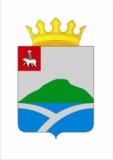 проект                                        ДУМАУИНСКОГО  МУНИЦИПАЛЬНОГО ОКРУГА ПЕРМСКОГО КРАЯРЕШЕНИЕВ соответствии с Федеральным законом от 06.10.2003 № 131-ФЗ «Об общих принципах организации местного самоуправления в Российской Федерации», Гражданским кодексом Российской Федерации, Устава Уинского муниципального округа Пермского края, 	Дума Уинского муниципального округа Пермского края РЕШАЕТ:1. Внести в Положение об Управлении культуры, спорта и молодежной политики администрации Уинского муниципального округа Пермского края, утвержденное решением Думы Уинского муниципального округа от 10.02.2020 № 65 следующие изменения и дополнения:1.1. В разделе 1. ОБЩИЕ ПОЛОЖЕНИЯ  пункты 1.5, 1.6, 1.8, 1.9 изложить в следующей редакции:«1.5. Организационно-правовая форма Управления – муниципальное казенное учреждение.1.6. Штатная численность Управления утверждается приказом начальника  Управления по согласованию с главой муниципального округа.1.8. Управление осуществляет функции и полномочия учредителя подведомственных муниципальных учреждений, в пределах делегированных полномочий, в том числе назначает на должность и освобождает от должности по согласованию с главой муниципального округа руководителя муниципального учреждения.1.9. Подведомственные учреждения Управления:1.9.1. Муниципальное казенное учреждение культуры «Уинская централизованная библиотечная система»;1.9.2. Муниципальное казенное учреждение культуры «Уинский народный краеведческий музей им.М.Е.Игошева»;1.9.3. Муниципальное бюджетное учреждение «Уинский Центр культуры и досуга»;1.9.4. Муниципальное казенное образовательное учреждение дополнительного образования «Уинская детско-юношеская спортивная школа «ЮНИКС»;1.9.5. Муниципальное казенное учреждение «Центр обслуживания учреждений».1.2. В разделах   2. ЦЕЛИ,  ЗАДАЧИ  И  ПОЛНОМОЧИЯ УПРАВЛЕНИЯ, 3. ФУНКЦИИ УПРАВЛЕНИЯ:1.2.1 слова: «туризма», «и туризма», «искусства» исключить;1.2.2 в подпунктах 2.2.4, 3.1.2, 3.5.11 слова: «окружного», «окружных» заменить на: «муниципального» «муниципальных».1.2.3 подпункт 2.2.6 изложить в следующей редакции:«2.2.6 оказание содействия общественным некоммерческим организациям в проведении мероприятий в сфере культуры, спорта, молодежной политики и патриотического воспитания граждан.»1.2.4 пункт 3.1 дополнить подпунктами следующего содержания:«3.1.8 осуществляет поддержку в развитии волонтерского (добровольческого) молодежного движения;3.1.9 осуществляет реализацию мероприятий по обеспечению жильем молодых семей в рамках государственных программ.».1.2.5 подпункт 3.5.13 исключить.1.2.6 исправить нумерацию  подпунктов начиная с подпункта 3.5.14  в порядковой последовательности.1.3. В разделе 4. ПРАВА И ОБЯЗАННОСТИ УПРАВЛЕНИЯ:1.3.1 подпункты 4.1.11, 4.1.13, 4.1.16  изложить в следующей редакции:«4.1.11 награждать организации, учреждения и граждан, которые активно принимают участие в организации проведения муниципальных, межмуниципальных мероприятий в  сферах культуры, физической культуры, спорта и молодежной политики на территории Уинского муниципального  округа ведомственными  наградами Управления, утвержденными локальным актом Управления;4.1.13 принимать участие в создании, реорганизации и ликвидации подведомственных муниципальных учреждений в порядке, установленном правовым актом администрации Уинского муниципального округа;4.1.16 готовить  проект Устава муниципального учреждения, подведомственных Управлению, вносить изменения в них и (или) дополнения к ним в порядке, установленном правовым актом администрации Уинского муниципального округа;»1.3.2 подпункты 4.1.20, 4.1.21 исключить;1.3.3 исправить нумерацию  пунктов начиная с подпункта 4.1.22  в порядковой последовательности1.3.4 пункт 4.3 исключить.1.3.5 исправить нумерацию пункта 4.4 в порядковой последовательности.1.4. В разделе 5  СТРУКТУРА И РУКОВОДСТВО:1.4.1 подпункты 5.3.11, 5.3.14, 5.3.15, 5.3.20, 5.3.21, 5.3.22 изложить в следующей редакции:«5.3.11 осуществляет прием на работу и увольнение муниципальных служащих Управления, их поощрение и применение к ним мер дисциплинарного воздействия осуществляет начальник Управления, утверждает должностные инструкции.5.3.14 назначает и освобождает от должности руководителей подведомственных муниципальных учреждений по согласованию с главой  муниципального округа, применяет меры поощрения и дисциплинарного взыскания, утверждает должностные инструкции, определяет размер премий и материальной помощи, устанавливает персональные надбавки к должностным окладам в соответствии с действующим законодательством Российской Федерации, Пермского края и нормативными правовыми актами Уинского муниципального округа;5.3.15 для осуществления оперативной деятельности создает постоянные и временные советы и комиссии;5.3.20 участвует в заседаниях и совещаниях по вопросам, отнесенным к полномочиям Управления;5.3.21 заключает муниципальные контракты и договоры;5.3.22 выдает доверенности в пределах своих полномочий;».2. Начальнику Управления культуры, спорта и молодежной политики администрации Уинского муниципального округа Кочетовой Надежде Ивановне  выступить заявителем при подаче документов  в  Межрайонную  ИФНС  России № 17 по Пермскому краю.3. Настоящее решение вступает в силу со дня обнародования и подлежит размещению на информационных стендах, указанных в решении Думы Уинского муниципального округа Пермского края от 26.03.2020 № 100 «Об определении мест для обнародования муниципальных правовых актов Уинского муниципального округа Пермского края, на официальном сайте администрации Уинского муниципального округа Пермского края (www.uinsk.ru).4. Контроль над исполнением настоящего решения возложить на постоянную комиссию по вопросам местного самоуправления Думы Уинского муниципального округа Пермского края.24.02.2022№О внесении изменений и дополнений в Положение об Управлении культуры, спорта и молодежной политики администрации Уинского муниципального округа Пермского края, утвержденное решением Думы Уинского муниципального округа Пермского края от 10.02.2020 № 65О внесении изменений и дополнений в Положение об Управлении культуры, спорта и молодежной политики администрации Уинского муниципального округа Пермского края, утвержденное решением Думы Уинского муниципального округа Пермского края от 10.02.2020 № 65Председатель Думы Уинскогомуниципального округаПермского краяГлава муниципального округа - глава администрации Уинского муниципального округа Пермского краяМ.И. БыкаризА.Н. Зелёнкин